Global History 9 	                         McCalla/ValdesCommack High School	                           2020 – 2021 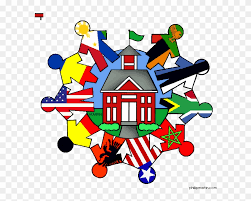 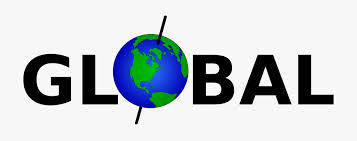 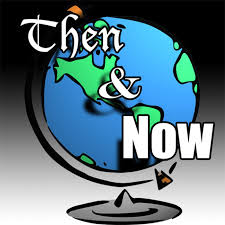         I would like to take this opportunity to welcome you to a new school year!  I hope it will be both rewarding and exciting for you.  I would especially like to welcome you to our Global History classroom.  I believe this is a place where you can learn a great deal about the world, people, and events of the past and present.   I want you to know that I expect you to work hard, care about yourself and your work and be a responsible student.  In turn, as your teacher, I will work as hard as I can to assure that this year is both a productive and enjoyable one.  Let’s concentrate on BEING THE BEST WE CAN!Classroom Procedures Reporting to Class       * Be on time!  You must be in your seat and ready to work when the bell rings.         * Be prepared!  Bring required materials to class every day.   Materials Needed           * Black or blue ink pens.  More than one, please.             * Pencils with erasers.         * Three-ring loose leaf binder for class notes and assignments.* Folder with 3 hole punch so it can be inserted into binder.Units of Study:World Religions in ContextRoman & Byzantine EmpiresThe Global Tapestry - Developments in East Asia, Europe & AfricaNetworks of ExchangeState-Building in Africa & the Trans-Saharan Trade NetworkThe Silk Roads Trade NetworkThe Mongol Empire & the Making of the Modern WorldLand-Based Empires – Ming China, Gunpowder Empires,                                         Modern Europe and RussiaTransoceanic Interconnections – Exploration in the Early Modern PeriodModern Europe & RussiaHistorical Thinking SkillsComparisonCausationContinuity & ChangeGrading Procedure      *Grades for each marking period will be broken down as follows:Classwork Assignments (both in building and remote) - 20 %                Writing Assignments/Essays				             - 20%Content Assessments (Multiple Choice/Quizzes)           - 20%Authentic Assessment(s)/Project                                      - 20% Participation (in building)                                                  - 10%Participation (remote discussion board)                         - 10% WarningsABSENCES are not an excuse for missed work.  You are responsible to call/text a classmate to find out what work you missed. Any assignment not made up within a timely manner will result in a grade of zero for that assignment.BEHAVIOR is expected to be mature and respectful to all members of the class.  If your behavior interferes with the learning of others, you will be asked to remove yourself from the classroom and will be referred to the Dean’s office.  .CUTTING will not be tolerated.  A cut will result in a zero as a grade and absolutely no work will be allowed to be made-up.CHEATING and PLAGIARISM will be dealt with in accordance with district policy and procedure.CELL PHONES Plain and simple, no cell phones out on desk or “hidden” in your lap etc. No excuses. Repeated offenses (3 times) will result in a Dean’s referral. Extra Help*Extra help is available remotely on Wednesday afternoons through Google Meet or Zoom.  Participation*It’s a fact – the more you participate and become involved the better your understanding of the material will be.  Our classroom environment encourages every student to express their views and ideas, so feel free to speak up and be heard!Parents/GuardiansIf you have any questions or concerns please always feel free to contact either Mrs. McCalla or Mrs. Valdes via email (nmccalla @commack.k12.ny.us and jvaldes@commack.k12.ny.us).Parent and Student Signature:Please sign below indicating that you are aware of course requirements and procedures.Parent/Guardian:___________________________________Student:___________________________________